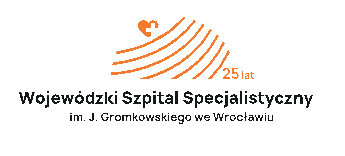 Umowa nr   / 2024zawarta w dniu       .2024 pomiędzy:Wojewódzkim Szpitalem Specjalistycznym im. J.  Gromkowskiego ul. Koszarowej 5, 51-149 Wrocław, wpisanym do Krajowego Rejestru Sądowego pod numerem KRS: 0000062499 , NIP: 895-16-31-106, REGON: 000290469 reprezentowanym przez:Dyrektora  Szpitala – Dominik Krzyżanowski
zwanym dalej  Zamawiającym a firmą reprezentowaną przez:zwanej dalej Wykonawcązostała zawarta umowa o następującej treści:§1Wykonawca zobowiązuje się w wyniku przeprowadzonego zapytania ofertowego nr ZO/   /24/AS do zadania nr …….do dostawy materiałów stomatologicznych w asortymencie i cenach przedstawionych  załączniku nr 1 do umowy, zwanych w  dalszej części umowy „przedmiotem umowy”, „wyrobem medycznym” lub  „towarem”.Dostarczone przez Wykonawcę przedmioty umowy odpowiadają w zakresie opakowań oraz oznaczeń wymogom obowiązujących przepisów prawnych                          w tym w szczególności ustawy z dnia 20.05.2010r. o Wyrobach Medycznych.Wykonawca zobowiązuje się dostarczyć towar z terminem ważności                              min.12 miesięcy licząc od daty dostawy do siedziby Zamawiającego.Dostarczone przez Wykonawcę przedmioty posiadają dopuszczenia do używania na terenie Polski.Data ważności i numer serii musi być oznaczony na opakowaniu każdego przedmiotu umowy.Na każdym opakowaniu jednostkowym muszą być naniesione data ważności i numer serii. Wykonawca dostarczy Zamawiającemu wraz z towarem faktury VAT, na których oprócz ilości umieszczono te dane. Dopuszcza się umieszczenie tych danych na załączonym do faktury dokumencie WZ każdorazowo dołączanym do dostawy. Na fakturze Wykonawca zobowiązany jest do powołania się na numer umowy. Dodatkowo Wykonawca  dostarczy  faktury VAT w formie elektronicznej na nośniku elektronicznym (w PDF) lub formatem kompatybilnym z posiadanym przez Zamawiającego oprogramowaniem kompatybilnym MMS–(np.: DATAFARM, MALICKI lub ASSECO) na adres mailowy do Apteki Szpitalnej apteka@szpital.wroc.pl.§2Wykonawca zobowiązuje się dostarczać przedmiot umowy sukcesywnie                        do Zamawiającego, na podstawie składanych przez Zamawiającego drogą  elektroniczną zamówień, w terminie maksymalnie 3 dni roboczych od dnia złożenia. Zamówienia składa się do godziny 13:00. Zamówienia złożone po godzinie 13:00 należy traktować jako złożone w kolejnym dniu roboczym.Wykonawca dostarczy do Zamawiającego na własny koszt i własnym transportem przedmiot umowy do magazynu Apteki, o jakości zgodnej z obowiązującymi normami, z terminem ważności nie krótszym niż termin określony w §1 ust. 3, w opakowaniach zbiorczych, zabezpieczony przed uszkodzeniem i utratą sterylności, zgodnie z obowiązującymi normami i należycie oznakowany – zawierający informację w języku polskim o produkcie, kodzie, zawierające instrukcje obsługi, termin ważności. Zamawiający zastrzega sobie prawo do żądania obecności przedstawiciela Wykonawcy przy odbiorze dostawy towaru.Wykonawca zobowiązany jest do informowania Apteki Szpitalnej drogą telefoniczną lub faxem z 14-dniowym wyprzedzeniem o spodziewanych brakach produkcyjnych przedmiotu umowy o wygaśnięciu ważności dokumentów dopuszczających do obrotu oraz zagwarantowania w związku z tym realizacji zwiększonych zamówień wynikających z niniejszej umowy zabezpieczającej prawidłowe funkcjonowanie oddziałów szpitalnych.W przypadku niemożności zaopatrzenia Zamawiającego w terminie określonym  w ust. 1 Wykonawca ma obowiązek o zaistniałej przyczynie niezwłocznie powiadomić Zamawiającego.Wszelkie konsekwencje finansowe i prawne wynikające z tytułu wprowadzenia do obrotu przedmiotu zamówienia nie spełniającego wymogów określonych obowiązującymi przepisami  i normami, ponosi Wykonawca.                                                                                                                      Wykonawca przyjmuje na siebie obowiązek wymiany towaru na nowy                              w przypadku ujawnienia się wady w terminie ważności lub gwarancji.Zamawiający zastrzega sobie prawo do sprawdzenia towaru w zakresie jego wad widocznych i złożenia reklamacji ilościowych i jakościowych w terminie                             7 dni od daty jego dostarczenia. Towar niekompletny, uszkodzony lub z terminem ważności niezgodnym z § 1 ust. 3 umowy, Wykonawca zobowiązany jest wymienić na własny koszt w terminie 7 dni od daty powiadomienia go o zastrzeżeniach drogą  elektroniczną.Zamawiający składa reklamacje drogą elektroniczną, a Wykonawca mailem zwrotnym potwierdza fakt jej otrzymania.Jeżeli Wykonawca nie wymieni zareklamowanego towaru w terminie określonym w ust. 7, to jest zobowiązany wystawić w terminie 5 dni od upływu wskazanego w ust.7 terminu fakturę korygującą. Zamawiający i Wykonawca wyznaczają następujące osoby do reprezentowania stron w sprawach związanych z dostawą:Zamawiający: Kierownik Apteki Szpitalnej – mgr Agnieszka Srokosz                                nr tel. 71 3957415.Wykonawca: ……………………………………………………………………………………....................…W przypadku wystąpienia braków ilościowych lub uszkodzeń przesyłki Zamawiający sporządzi niezwłocznie protokół szkody powiadamiając o tym Wykonawcę najpóźniej w ciągu 24 godzin.Reklamacja powinna zawierać co najmniej następując informacje:a/ nazwa produktu,b/ ilość reklamowanego produktu,c/ seria,d/ data ważności,e/ data zakupu i numer faktury,f/ powód reklamacji,ponadto, w przypadku:g/ reklamacji dotyczącej braków ilościowych wewnątrz zbiorczych opakowań fabrycznych, do reklamacji powinna być załączona etykieta zbiorcza z numerem pakowacza na opakowaniu,h/szkody transportowej  - Zamawiający  sporządzi na tę okoliczność protokół z udziałem przewoźnika (kierowcy), który załączy do reklamacji,i/ braków ilościowych całych opakowań zbiorczych, stwierdzonych podczas rozładunku środka transportowego u Zamawiającego – do reklamacji Zamawiający załączy protokół sporządzony z udziałem przewoźnika(kierowcy).                                                           §3
Realizacja zamówienia następuje w cenach przetargowych zawartych                                w załączniku nr 1 do umowy, stałych przez cały czas trwania umowy. Łączna wartość umowy brutto wynosi    zł ( słownie:       złotych PLN i       /100).Strony ustalają, że wynagrodzenie to obejmuje wszystkie koszty Wykonawcy.Za datę zapłaty uznaje się dzień obciążenia rachunku bankowego Zamawiającego. Zamawiający zobowiązuje się do zapłaty na podstawie prawidłowo wystawionej faktury VAT za dostarczony towar w ciągu 30  dni od daty otrzymania 
faktury VAT przelewem na konto bankowe wskazane na fakturze.W przypadku wystąpienia niezgodności pomiędzy dokumentem potwierdzającym dostawę towaru a fakturą VAT, konieczne jest wystawienie faktury korygującej VAT i od dnia otrzymania faktury korygującej VAT, ustala się nowy termin zapłaty dla faktury VAT oraz faktury korygującej.Faktura zostanie wystawiona na podstawie potwierdzenia odbioru przedmiotu zamówienia (towaru). Odsetki za każdy dzień zwłoki w zapłacie w wysokości ustawowej.§4Wykonawca zapłaci Zamawiającemu:Karę umowną, za odstąpienie od umowy przez Zamawiającego z przyczyn, za które ponosi odpowiedzialność Wykonawca lub w przypadku odstąpienia od umowy przez Wykonawcę, z przyczyn po stronie Wykonawcy w wysokości 10% niezrealizowanej części  wynagrodzenia umownego brutto.Kary umowne za zwłokę w dostarczeniu przedmiotu umowy w wysokości 0,1% wartości brutto niezrealizowanego zamówienia za każdy dzień zwłoki w dostawie, jednak nie więcej niż 10% wartości brutto niezrealizowanej części zamówienia.
Karę umowną w wysokości 0,1% niewymienionego towaru na wolny od wad 
w terminie określonym w § 2 ust. 7.2. umowy za każdy dzień  opóźnienia.Całkowita wartość kar umownych nie może przekroczyć 10% wartości brutto umowy.§5Wykonawca wyraża zgodę na potrącenie ewentualnych kar umownych z kwoty wystawionej faktury za wady towaru stwierdzone pomiędzy wystawieniem faktury, a terminem jej zapłaty. W przypadku braku zapłaty przez Zamawiającego w terminie określonym                   w §3 ust. 5 umowy, Wykonawcy przysługują odsetki w wysokości ustawowej.W przypadku powstania szkód z tytułu niewykonania lub nienależytego wykonania umowy przewyższających kary umowne strony mogą dochodzić odszkodowania na zasadach ogólnych.§ 6Zamawiający zastrzega możliwość  zmiany umowy w następujących przypadkach:zaprzestania produkcji przez producenta i wprowadzenia  asortymentu zamiennego, w cenie nie wyższej niż zaoferowana w zapytaniu ofertowym i pod warunkiem przesłania próbek nowego asortymentu do Zamawiającego  w celu potwierdzenia, że nowy asortyment spełnia wymagania zamawiającego;zmiany postanowień zawartej umowy, w przypadku gdy Wykonawca, którego  oferta została wybrana, zaoferuje ceny zakupu przedmiotów zamówienia, korzystniejsze niż zaoferował w ofercie; zmiany numerów katalogowych, zmiany konfekcjonowania towaru przy czym cena jednostkowa nie może ulec zmianie;zakupu towaru o tych samych parametrach lecz niższej cenie jeżeli nastąpi zmiana ceny producenta lub zastanie dopuszczony nowy, równoważny produkt         o niższej cenie; zamiany poszczególnego asortymentu, będącego przedmiotem umowy                              i wyszczególnionego w załączniku do niniejszej umowy, z chwilą zaprzestania produkcji itp., a czego Wykonawca nie mógł przewidzieć w dniu zawarcia umowy, na tzw. zamiennik tj. asortyment równoważny, pod warunkiem, że spełni on wszystkie wymogi Zamawiającego, w tym również cenę jednostkową netto               i brutto; zmiany cen jednostkowych opakowań towaru objętych  umową w przypadku zmiany wielkości opakowania wprowadzonej przez producenta z zachowaniem zasady proporcjonalności w stosunku do ceny objętej umową;wydłużenie terminu realizacji umowy w przypadku niewykorzystania przez Zamawiającego wartości umowy o max. 3 miesiące; zmiany cen w umowie w przypadku zmiany stawki VAT. Zmianie ulegnie cena brutto, cena netto pozostanie niezmieniona.§ 7Ewentualne wierzytelności powstałe w wyniku realizacji niniejszej umowy nie mogą być bez zgody Organu Założycielskiego Zamawiającego  zbywane osobom trzecim§ 8
Umowa zostaje zawarta dla na okres 24 miesięcy od daty jej podpisania.Każda ze stron może rozwiązać umowę z zachowaniem trzy miesięcznego okresu wypowiedzenia. Wypowiedzenia wymaga zachowania formy pisemnej pod rygorem nieważności. § 9Zamawiający może rozwiązać umowę ze skutkiem natychmiastowym, jeżeli:1) Wykonawca nie dotrzymuje terminów realizacji przedmiotu umowy wynikające z § 2ust. 1 umowy przez dwa kolejne terminy dostawy,2) wykonuje przedmiot umowy w sposób niezgodny z umową lub normami             i warunkami prawem określonymi,Przed rozwiązaniem umowy ze skutkiem natychmiastowym Zamawiający pisemnie wezwie Wykonawcę do należytego wykonania umowy. W przypadku, gdy Wykonawca nie dostarczy zamówionego przedmiotu umowy 
(towaru) w terminie określonym w ust. 1 niniejszego paragrafu, Zamawiający zastrzega sobie prawo tzw. „zakupu zastępczego” tego przedmiotu (towaru) 
u innych Dostawców. Jeżeli Zamawiający zapłaci za towar zakupiony w trybie tzw.: „zakupu zastępczego”, cenę wyższą niż wynika z „Formularza asortymentowo-cenowego” stanowiącego załącznik nr 1 do umowy – Wykonawca na żądanie Zamawiającego zwróci mu wynikającą z różnicy kwot cenę w terminie 14 dni od daty wystawienia noty księgowej. Zamawiający zobowiązany jest udokumentować Wykonawcy koszt poniesiony na zakup przedmiotu umowy (towaru) w trybie tzw.: „zakupu zastępczego”. Powyższe zapisy tego punktu nie mają zastosowania gdy niedostarczenie przedmiotu umowy przez Wykonawcę wynika ze zwłoki Zamawiającego w zapłacie za dostarczoną część przedmiotu umowy.§ 10W sprawach nieuregulowanych niniejszą umową mają zastosowanie przepisy Kodeksu Cywilnego oraz inne właściwe przepisy prawa. Ewentualne spory mogące powstać w związku z zawarciem i realizacją umowy, Strony będą starały się rozwiązać polubownie, we własnym zakresie. W razie gdy próby polubowne Stron okażą się bezskuteczne, Strony poddadzą spór pod rozstrzygnięcie właściwego rzeczowo sądu powszechnego dla siedziby Zamawiającego. Wszelkie zmiany niniejszej umowy wymagają formy pisemnej pod rygorem nieważności.§11
Umowa niniejsza sporządzona została w trzech jednobrzmiących egzemplarzach, dwa egzemplarze dla Zamawiającego i jeden dla Wykonawcy.Załączniki:załącznik nr 1 – Formularz asortymentowo-cenowyzałącznik nr 2- OŚWIADCZENIE  O NIEPODLEGANIU WYKLUCZENIU ART. 7 UST. 1 USTAWY O SZCZEGÓLNYCH ROZWIĄZANIACH W ZAKRESIE PRZECIWDZIAŁANIA WSPIERANIU AGRESJI NA UKRAINĘ ORAZ SŁUŻĄCYCH OCHRONIE BEZPIECZEŃSTWA NARODOWEGOZAMAWIAJĄCY                                                                                                    WYKONAWCA					            			